Week 4: 22 Agustus 2021SHADRACH, MESHACH, ABEDNEGO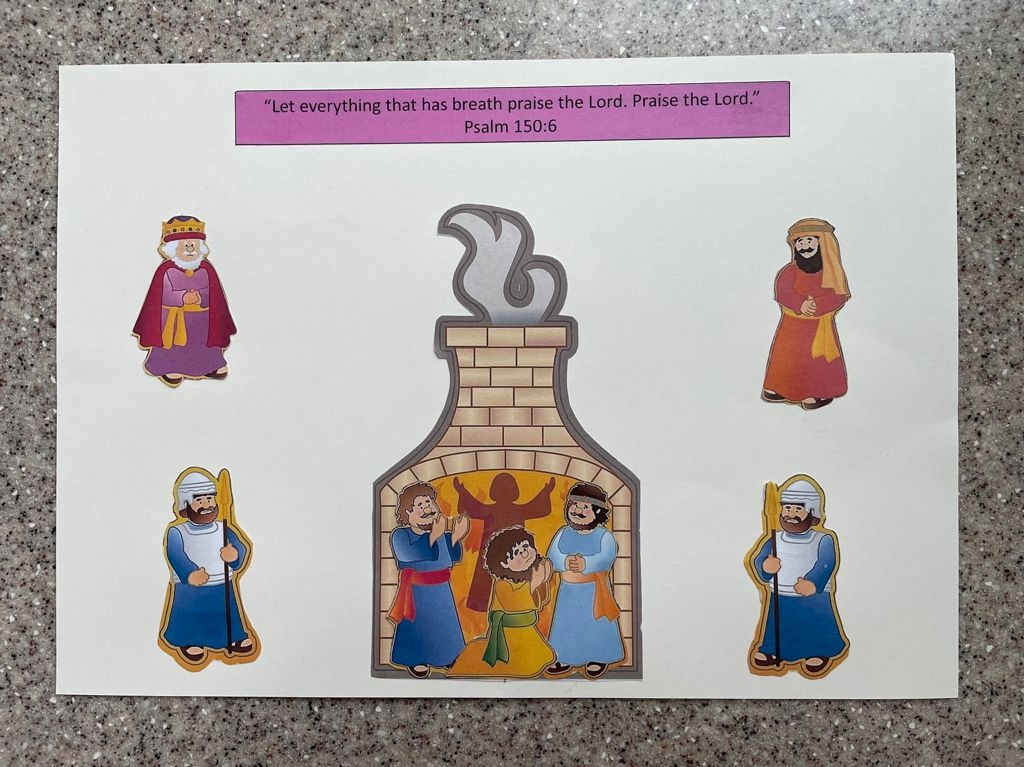 Bahan/alat yang diperlukan: PrinterGuntingLem Kertas karton ukuran A4Persiapan oleh Orang Tua :Print dan gunting gambar-gambar yang sudah disediakan.Aktivitas anak (dibantu orang tua) :Tempelkan gambar tempat perapian di bagian tengah kertas A4Tempelkan  gambar Shadrach, Mesach dan Abednego di dalam perapian ituTempelkan gambar dua orang serdadu yang menjaga, satu di sebelah kanan perapian dan satu di sebelah kiri perapianTempelkan gambar Raja Nebukadnezar di kiri atasTempelkann gambar menteri dari raja Nebukadnezar di kanan atasTerakhir tempel ayat hafalan di bagian atas